Process StepDescriptionApproval Needed 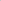 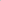 Step 15: Preparing the Hiring OfferUpon approval from the provost the department chair (or director) and/or the dean will begin negotiations with the top candidate. An offer letter will be created based on the negotiations. (Section C.11 of COFS)Dean and provost